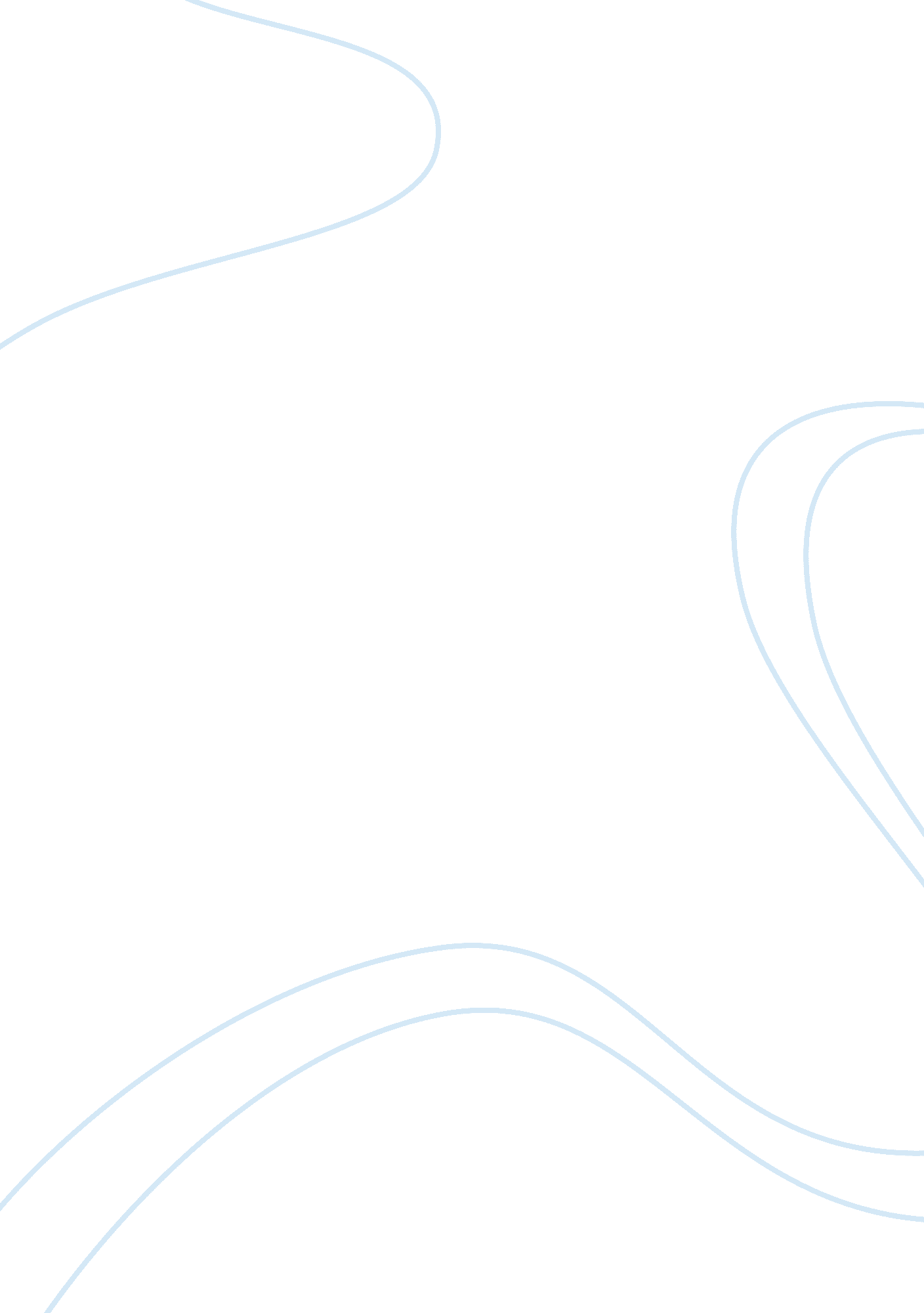 Homeless in cincinnatiHealth & Medicine, Healthcare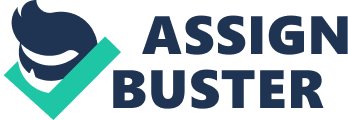 Contemporary Problems I have selected homelessness for this paper. The homeless in Cincinnati is a large job and there are many persons and organisations out at that place contending to eliminate this job in Cincinnati. One of the organisations making this is called StreetVibe. The people that work for StreetVibe are current homeless and/or former homeless persons. They contribute to the web site and newssheet by composing poesy, articles, and other types of artistic points to educate people on the homeless state of affairs in Cincinnati. This organisation provides exigency shelter, soup kitchens, medical services, lasting lodging, societal services and transitional life installations. They look for members of the community such as local companies to fall in the battle here against homelessness. Harmonizing to the article, Homeless in Cincinnati: A Study of the Causes and Conditions of Homelessness, one of the biggest challenges today is the medical status of those persons who find themselves stateless. These persons do non hold even basichealthcare, nor can they afford health care. Without this many everyday medical jobs can non be diagnosed or treated. The article besides discusses two grounds why homelessness is a go oning job ; drug maltreatment plays against an single seeking to acquire off the streets. They can non give up the substance maltreatment and keep a occupation, household, and other duties. Another issue that contributes to the issue of homelessness is the shutting of mental wellness installations. These persons may non hold medical resources to go on their intervention and stop up on the streets due to miss of aid in happening lodging, a occupation, etc. One of the biggest challenges confronting Cincinnati is holding an accurate history of how many stateless people there are. The people who live in the street are largely unseeable and unless sing a soup kitchen or shelter the true Numberss can non be figured. Too frequently these persons live on hillsides, under Bridgess, along the river and are really hard to acquire in touch with ( Burdell, 2001 ) . Harmonizing to the Greater CincinnatiCoalitionfor the Homeless, 25 per centum of the homeless in the metropolis are kids, 45 per centum are kids under 5. It is interesting to observe that 68. 5 per centum of all the homeless in Cincinnati are Afro-american. It 's besides interesting to observe that of all the homeless in Cincinnati, 30 per centum are alcohol maltreaters and 31. 5 per centum are substance maltreaters while 31 per centum suffer from some signifier of mental unwellness. This makes the occupation of human service workers really hard as these people are close and difficult to acquire to cognize every bit good as the trouble of happening them on the streets to give them assistance. Many garbage aid or are really disdainful and do non desire aid. One of the organisations in Cincinnati that assists the homeless is The Salvation Army. In 2008, The Salvation Army provided impermanent lodging for over 6, 800 people. This lodging includes shelters, grownup day care installations, transitional life agreements and helping with rent and public-service corporations. One of the challenges at this clip are the figure of homeless. With the downswing in the economic system, there are more households that need aid which is seting a strain on these types of services. Presently in Cincinnati besides the Red Kettle plan, there are Adopt-A-Familyand the Toy Shop plan. These plans provide are for the populace or companies to supply a household with gifts and nutrient for the vacations. The Toy Shop plan provides kids with new playthings for Christmas. Another organisation in Cincinnati that assists with homelessness is Goodwill. Goodwill 's biggest are of aid is in contributions of vesture, family points, autos and trucks to assist people acquire back and Forth to work or to medical attention visits. Goodwill besides provide many other services such as vocational services for preparation, reding and employment services and many other services to help veterans, kids and adult females. The lodging plan that Goodwill provides includes aid with rent, security sedimentations, furniture, public-service corporations and other points that are required for the homeless to acquire off the streets and go independent. Cincinnati has legion organisations to help the homeless, the bureaus discussed supra are the largest bureaus that provide many services, in many countries to the people of Cincinnati. These organisations provide a valuable service that provides much needed aid to the metropolis 's homeless. Without these organisations, the homeless in Cincinnati would hold nowhere to turn for aid with lodging, repasts, occupations, vesture and many other points. Mentions Applied Information Resources, Inc. ( 2001 ) . Homeless in Cincinnati: A Study of the Causes and Conditions of Homelessness. Retrieved November 30, 2009, from hypertext transfer protocol: //www. cincihomeless. org/content/downloads/GCCH_HomelessInCincinnati. pdf Savage, C. , Lindsell, C. , Gillespie, G. , Lee, R. , & A ; Corbin, A. ( 2008 ) . Bettering wellness position of homeless patients at a nurse-managed clinic in the Midwest USA. Health & A ; Social Care in the Community. Retrieved November 30, 2009, from EBSCOhost: hypertext transfer protocol: //web. ebscohost. com. ezproxy. apollolibrary. com/ehost/detail? vid= 3 & A ; hid= 2 & A ; sid= 514bc4fe-bd2f-4acd-90b4-90deafd349a1 % 40sessionmgr110 & A ; bdata= JnNpdGU9ZWhvc3QtbGl2ZQ % 3d % 3d # db= a9h & A ; AN= 34138045 # db= a9h & A ; AN= 34138045 # db= a9h & A ; AN= 34138045 The Greater Cincinnati Coalition For The Homeless, ( n. d. ) . Homeless Statitists. Retreived from hypertext transfer protocol: //www. cincihomeless. org/content/hfacts. html, on December 3, 2009. The Salvation Army. ( n. d. ) . Facts and figures. Retrieved from hypertext transfer protocol: //www. use. salvationarmy. org/use/www_use_cincinnati. nsf/vw-text-dynamic-arrays/C840FE6A7522E69D85257478006596FB? openDocument, on December 4, 2009. 